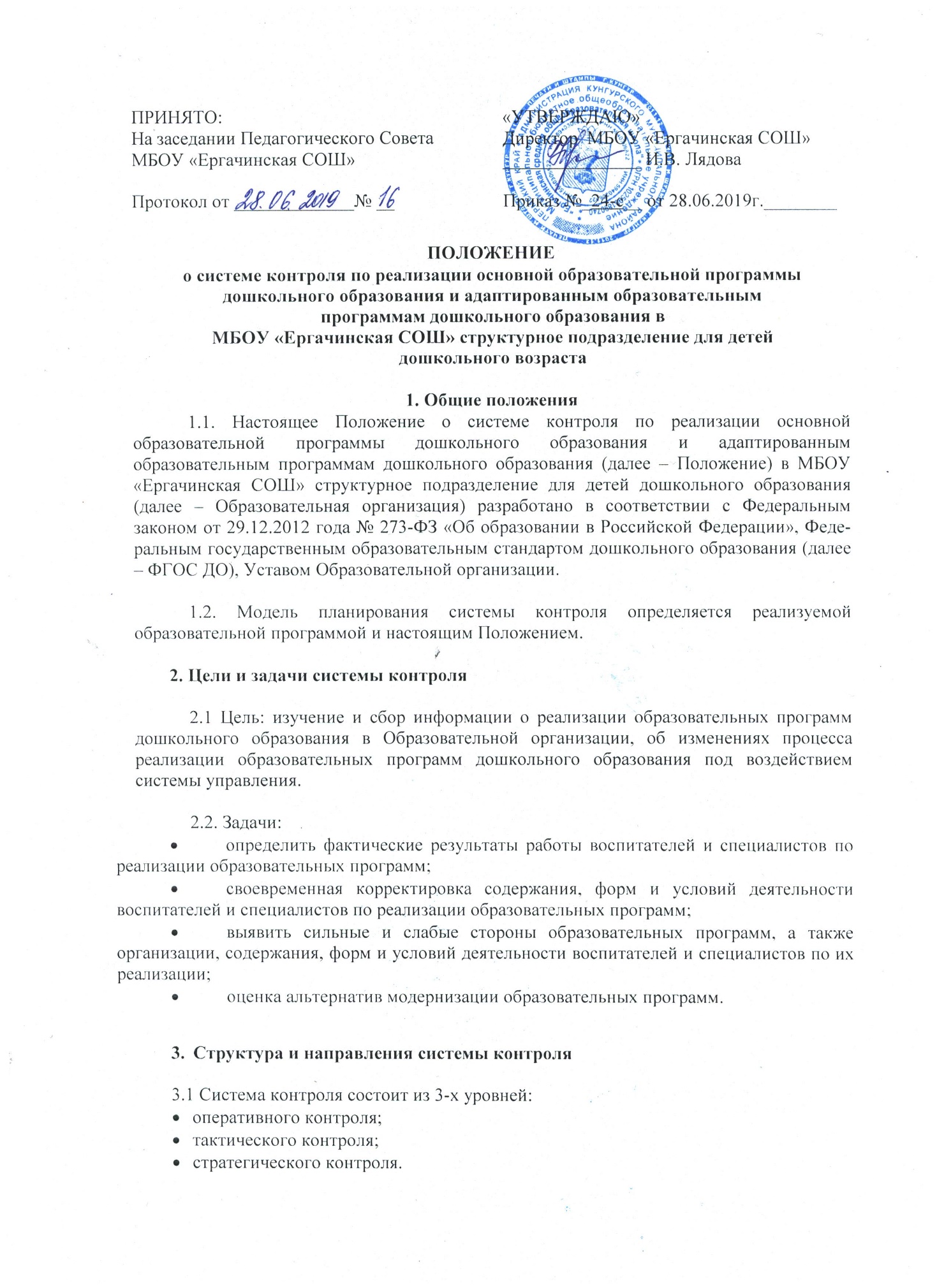 3.2 Оперативный контроль ориентирован на оценку соответствия деятельности воспитателей и специалистов утвержденному календарному планированию.3.3 Тактический контроль ориентирован на оценку соответствия календарного планирования рабочим программам и образовательным программам дошкольного образования.3.4 Стратегический контроль ориентирован на оценку эффективности образовательных программ дошкольного образования.3.5 Направления контроля:3.5.1.  Контроль качества образования и воспитанияконтроль за выполнением образовательных программ дошкольного образования, рабочих программ, календарного планирования;анализ эффективности организованных форм образовательной деятельности.3.5.2.  Контроль за организацией и проведением работы с семьями воспитанников.контроль за планированием работы с семьями на этапах образовательной программы, рабочей программы и календарного планирования;контроль за реализацией консультативной поддержки родителей (лиц, их заменя-ющих) по вопросам образования и охраны здоровья детей, в том числе инклюзивного образования;контроль за исполнением запланированных мероприятий по работе с семьей;анализ удовлетворенности родителей качеством образовательной работы.3.5.3.  Контроль за соблюдением психолого-педагогических условий к реализации образовательных программ ДО. Включает в себя:контроль за соблюдением педагогическими и учебно-вспомогательными работни-ками психолого-педагогических условий, в соответствии с п.3.2.1 ФГОС ДО;контроль за соблюдением педагогами условий для диагностики и коррекции нарушений развития и социальной адаптации, оказания ранней коррекционной помощи;контроль за проведением педагогами и специалистами оценки индивидуального развития детей;контроль за наполняемостью групп (соответствием нормативам Сан ПиНа);контроль за организационно-методическим сопровождением процесса реализации Программ, в том числе во взаимодействии со сверстниками и взрослыми.3.5.4.  Контроль за организацией развивающей предметно-пространственной среды: за соответствием развивающей среды требованиям содержательной насыщенности, трансформируемости, полифункциональности, вариативности, доступности и безопасности. Контроль за кадровыми условиями реализации образовательной программы:за уровнем квалификации педагогических и учебно-вспомогательных работников квалификационным характеристикам, установленным в Едином квалификационном справочнике должностей руководителей, специалистов и служащих, раздел "Квалификационные характеристики должностей работников образования", утвержденном приказом Министерства здравоохранения и социального развития Российской Федерации от 26 августа 2010 г. N 761н (зарегистрирован Министер-ством юстиции Российской Федерации 6 октября 2010 г., регистрационный N 18638), с изменениями, внесенными приказом Министерства здравоохранения и социального развития Российской Федерации от 31 мая 2011 г. N 448н (зареги-стрирован Министерством юстиции Российской Федерации 1 июля 2011 г., реги-страционный N 21240);за компетентностью педагогических работников в соответствии с п.3.2.5 ФГОС ДО;за наличием условий профессионального развития педагогических и руководящих работников, в том числе их дополнительного профессионального образования, в том числе за повышением квалификации педагогов;за организацией консультативной поддержки педагогических работников по вопросам образования и охраны здоровья детей, в том числе инклюзивного образования;3.5.6 Контроль за материально техническими условиями реализации образовательной программы:соблюдением требований, определяемые в соответствии с санитарно-эпидемиологическими правилами и нормативами;за соблюдением требований, определяемые в соответствии с правилами пожарной безопасности;за соблюдением требований к оснащенности помещений развивающей предметно-пространственной средой;за соблюдением требований к материально-техническому обеспечению программы (учебно-методический комплект, оборудование, оснащение (предметы).3.5.7. Контроль ведения документации. Включает в себя контроль за наличием, сроками сдачи, хранения, соблюдением требований к структуре и качеству разработки рабочих программ и календарного планирования.3.6. Виды контроля: плановые и оперативные проверки, текущий контроль.3.7. Формы контроля:тематический;оперативный (экспресс-диагностика, предупредительный, выборочный);фронтальный (предварительный, текущий, итоговый);текущий контроль.Организация контроля4.1. Контроль реализации образовательных программ дошкольного образования в Образовательной организации осуществляется субъектами контроля. В качестве субъектов контроля могут выступать как представители администрации единолично, так и коллективные субъекты контроля.4.2. К коллективным субъектам контроля осуществляющим свою деятельность по контролю за реализацией образовательных программ относятся:Аттестационная комиссия. В полномочия аттестационной комиссии входит кон-троль за соответствием уровня квалификации педагогических работников, аттестующихся на соответствие занимаемой должности, квалификационным характеристикам.Комиссия по охране труда. В полномочия комиссии входит контроль за соблюде-нием требований охраны труда, в том числе соблюдения правил пожарной безопасности и соблюдения действующего СанПиНа в процессе реализации образовательных программ дошкольного образования.Психолого-педагогический консилиум - ППк. В полномочия ППк входит контроль за проведением педагогами и специалистами оценки индивидуального развития детей.4.3. Контроль реализации образовательных программ дошкольного образования осуществляется в соответствии с ежегодно разрабатываемым планом-графиком контроля за реализацией образовательных программ дошкольного образования (далее – План-график контроля). План-график контроля является приложением к годовому плану Образовательной организации.4.4. Для осуществления контроля за реализацией образовательных программ в полном объеме при составлении планов-графиков используется модель организации контроля за реализацией образовательных программ (Приложение 1).5. Документация и ответственность5.1. Результаты контроля оформляются в формах:аналитической справки (Приложение 2);справки о результатах контроля (Приложение 3);акта контроля (Приложение 4);доклада по состоянию дел по изучаемому вопросу (Приложение 5).5.2. Срок хранения документации по результатам контроля – 5 лет, если иное не определено действующим Законодательством.5.3. Место хранения документации по результатам контроля - кабинет заместителя директора по дошкольному образованию.5.4. Ответственность за ведение документации по результатам контроля несут лица, назначенные руководителем организации.6. Заключительные положения6.1. Настоящее Положение вступает в действие с момента утверждения и издания приказа директора Образовательной организации.6.2. Срок действия Положения ограничен сроком действия ФГОС ДО. Положение действует до замены новым Положением.6.3 Изменения, дополнения принимаются решением на Педагогическом совете, утверждаются приказом директора Образовательной организации.Приложение 1Модель организации контроля реализации образовательных программ дошкольного образованияПриложение 2Форма аналитической справкиАналитическая справкаот «___» _______________20_____ №__Вид контроля: ________________________________________________________________Форма контроля: ______________________________________________________________Составитель аналитической справки: _____________________________________________1. Вводная часть:1.1 Тема педагогического анализа: _______________________________________________1.2 Предмет педагогического анализа: ____________________________________________1.3 Цель педагогического анализа: ________________________________________________1.4 Программа проведения педагогического анализа ________________________________1.5 Сроки проведения педагогического анализа: ____________________________________2. Аналитическая часть2.1 Общая характеристика изучаемого вопроса в ходе проверки;2.2 Достоинства и недостатки его решения; факторы или условия, а также причины появления положительных или отрицательных сторон анализируемого объекта или явления. Установление причинно-следственных связей, обеспечивающих получение результатов. 3.Заключительная часть:3.1 Обобщить результаты анализа, сделать выводы;3.2 определить конкретные рекомендации с указанием сроков исполнения;3.3 указать сроки и формы подведения итогов.4.Подпись составителя справки, дата составления справки.Справка может содержать приложение:результаты анкетирования;результаты мониторинга;содержание тестов;учебно-методический комплекс;указатель литературы  и др.Приложение 3Форма справки о результатах контроляСправка о результатах контроляот «___» _______________20_____ №__Вид контроля: ________________________________________________________________ Форма контроля: ____________________________________________________________ Тема проверки: ______________________________________________________________ Цель проверки: ______________________________________________________________ Срок проверки: ______________________________________________________________ Проверяющий (должность, Ф.И.О.) / ____________ Результаты проверки:Выводы:____________________________________________________________________ Рекомендации и предложения: _________________________________________________ Подпись проверяющего (членов комиссии)________________________________________ С результатами контроля ознакомлены:Подписи проверяемых _________________________________________________________Приложение 4Форма акта контроляАКТ № ___результатов контроля _______________________дата проверкиКомиссия в составе: председателя – ______________________________________и членов комиссии: (должность, Ф.И.О.)___________________________________ провела ____________ технический осмотр помещений МБОУ «Ергачинская СОШ» структурное подразделение для  детей дошкольного возраста (приказ по ОО № ___ от __________________).В результате осмотра установлено:Осматриваемое	Выявленное нарушениепомещениеРекомендации комиссии:Подписи членов комиссииПриложение 5Форма доклада по состоянию дел по изучаемому вопросуЦель, задачи проверки _________________________________________________Форма проверки ______________________________________________________Предмет проверки ____________________________________________________Состав проверяющей комиссии (Ф.И.О., должности) _______________________Сроки проверки ______________________________________________________План проверки _______________________________________________________Количественные показатели эффективности деятельности образовательной организации по теме проверки (Сводные таблицы данных. Графическое представление данных)Качественные показатели эффективности деятельности образовательной организации по теме проверки.Возможно использование SWOT-анализа.Выводы.Рекомендации.Приложения.Подпись проверяющего (членов комиссии)________________________________________ Дата _______________________.№ п/пПараметр контроляДолжностное лицо, ответственное за проведение контроляПериодичность контроляФормы и методы контроляФорма оформления результатов контроля1.Контроль качества образования и воспитанияКонтроль качества образования и воспитанияКонтроль качества образования и воспитанияКонтроль качества образования и воспитанияКонтроль качества образования и воспитания1.1.Контроль за выполнением образовательных программ ДОЗаместитель директора по ДО1 раз в год (май)Итоговый фронтальный контроль (анализ документации, анализ результатов мониторинга качества образования, анализ персональных отчетов, анализ анкетирования удовлетворенности родителей качеством образовательной деятельности)Доклад по состоянию дел по изучаемому вопросу (для предоставления на итоговом педагогическом совете)1.2.Контроль за выполнением рабочих программ педагоговЗаместитель директора по ДО1 раз в год(февраль-март)Выборочный тематический контроль (сравнительный анализ ООП ДО, АОП ДО, рабочих программ педагогов и календарно-тематического планирования)Справка о результатах контроля1.3.Контроль за выполнением календарного планированияЗаместитель директора по ДОежемесячноФронтальный контроль (анализ практической деятельности педагогов, посещение организованных форм деятельности, проведения режимных моментов, анализ календарно-тематического планирования)Справка о результатах контроля1.4.Анализ эффективности организованных форм деятельностиЗаместитель директора по ДО2 раза в год (к тематическим педагогическим советам)Плановый контроль (посещение открытых мероприятий, взаимопроверки, самоанализ)Аналитическая справка2.Контроль за организацией и проведением работы с семьями воспитанниковКонтроль за организацией и проведением работы с семьями воспитанниковКонтроль за организацией и проведением работы с семьями воспитанниковКонтроль за организацией и проведением работы с семьями воспитанниковКонтроль за организацией и проведением работы с семьями воспитанников2.1.Контроль за планированием работы с семьями на этапах образовательных программ, рабочих программ, календарного планированияЗаместитель директора по ДО1 раз в год(сентябрь)Фронтальный контроль (анализ документации)аналитическая справка о результатах контроля2.2.Контроль за реализацией консультативной поддержки родителей (лиц, их заменяющих) по вопросам образования и охраны здоровья детей, в том числе инклюзивного образованияЗаместитель директора по ДО1 раз в годВыборочный  тематический контроль (анализ документации, анкетирование родителей)аналитическая справка о результатах контроля2.3.Контроль за исполнением запланированных мероприятий по работе с семьейЗаместитель директора по ДО2 раза в год (декабрь,  май)Выборочный тематический контроль (посещение открытых мероприятий, анализ информационных материалов для родителей) Аналитическая справка о результатах контроля2.4.Анализ удовлетворенности родителей качеством образовательной работыЗаместитель директора по ДО1 раз в год (май)Фронтальный текущий контроль (анкетирование родителей)Аналитическая справка3.Контроль за соблюдением психолого-педагогических условий к реализации образовательных программ Контроль за соблюдением психолого-педагогических условий к реализации образовательных программ Контроль за соблюдением психолого-педагогических условий к реализации образовательных программ Контроль за соблюдением психолого-педагогических условий к реализации образовательных программ Контроль за соблюдением психолого-педагогических условий к реализации образовательных программ 3.1.контроль за соблюдением педагогическими и учебно-вспомогательными работниками психолого-педагогических условийЗаместитель директора по ДОВ течение учебного годаФронтальный текущий (посещение групп)Справка о результатах контроля3.2.контроль за соблюдением педагогами условий для диагностики и коррекции нарушений развития и социальной адаптации, оказания ранней коррекционной помощиЗаместитель директора по УВР, заместитель директора по ДОВ течение учебного годаВыборочный тематический (анализ документации: согласий на обучение по АОП ДО, информации специалистов для родителей о проводимой диагностике, индивидуальных образовательных маршрутов)Справка о результатах контроля3.3.контроль за проведением педагогами и специалистами оценки индивидуального развития детейППк3 раза в течение учебного года (октябрь, февраль, май)Фронтальный (представление заключений по итогам оценки индивидуального развития)Справка (приложение к протоколу ППк)3.4.контроль за наполняемостью группЗаместитель директора по ДО1 раз в месяцТекущий (анализ табелей посещаемости)3.5.контроль за организационно-методическим сопровождением процесса реализации Программ, в том числе во взаимодействии со сверстниками и взрослымиЗаместитель директора по ДОВ течение учебного годаФронтальный (анализ реализуемых педагогических проектов)Справка по итогам контроля4.Контроль за организацией развивающей предметно-пространственной средыКонтроль за организацией развивающей предметно-пространственной средыКонтроль за организацией развивающей предметно-пространственной средыКонтроль за организацией развивающей предметно-пространственной средыКонтроль за организацией развивающей предметно-пространственной среды4.1.Контроль за соответствием РППС требованиям содержательной насыщенности, трансформируемости, полифункциональности, вариативности, доступности и безопасностиЗаместитель директора по ДО1 раз в год (январь)Фронтальный (мониторинг)Справка по результатам контроля5.Контроль за кадровыми условиями реализации образовательных программКонтроль за кадровыми условиями реализации образовательных программКонтроль за кадровыми условиями реализации образовательных программКонтроль за кадровыми условиями реализации образовательных программКонтроль за кадровыми условиями реализации образовательных программ5.1.за уровнем квалификации педагогических и учебно-вспомогательных работников квалификационным характеристикамАттестационная комиссия, директорВ течение учебного годаФронтальный (экспертиза)Справка по результатам контроля5.2.за компетентностью педагогических работников в соответствии с п.3.2.5 ФГОС ДОЗаместитель директора по ДОВ течение учебного годаФронтальный (посещение групп, наблюдение)Справка по результатам контроля5.3.за наличием условий профессионального развития педагогических и руководящих работников, в том числе их дополнительного профессионального образования, в том числе за повышением квалификации педагоговЗаместитель директора по ДОВ течение годаФронтальный (анализ курсовой подготовки, анализ активности педагогов в методических мероприятиях)База данных по курсовой подготовке, рейтинг активности педагогов5.4.за организацией консультативной поддержки педагогических работников по вопросам образования и охраны здоровья детей, в том числе инклюзивного образованияЗаместитель директора по ДО1 раз в годИтоговый (мониторинг, анализ документации)Справка по результатам контроля6.Контроль за материально-техническими условиями реализации образовательных программКонтроль за материально-техническими условиями реализации образовательных программКонтроль за материально-техническими условиями реализации образовательных программКонтроль за материально-техническими условиями реализации образовательных программКонтроль за материально-техническими условиями реализации образовательных программ6.1.соблюдением требований, определяемые в соответствии с санитарно-эпидемиологическими правилами и нормативамиКомиссия по санитарному состоянию помещений ДООежемесячноТекущий (экспертиза санитарного состояния помещений)Карта санитарного состояния помещений6.2.за соблюдением требований, определяемые в соответствии с правилами пожарной безопасностиОтветственный по пожарную безопасность здания3 раза в годТекущий (осмотр задания, проверка первичных средств пожаротушения, проверка работоспособности ламп аварийного  освещения)Акт контроля6.3.за соблюдением требований к оснащенности помещений развивающей предметно-пространственной средойЗаместитель директора по ДОВ течение учебного годаТекущий (мониторинг)Справка о результатах контроля6.4.за соблюдением требований к материально-техническому обеспечению программы (учебно-методический комплект, оборудование, оснащение (предметы)Заместитель директора по ДО1 раз в год (сентябрь)Фронтальный, предварительный (мониторинг)Справка о результатах контроля7.Контроль ведения документацииКонтроль ведения документацииКонтроль ведения документацииКонтроль ведения документацииКонтроль ведения документации7.1.Контроль за наличием, сроками сдачи, соблюдений требований к структуре и качеству разработкиЗаместитель директора по ДО2 раза в год (сентябрь, июнь)Предварительный, итоговый (анализ документов)Справка о результатах контроля№ п/пПеречень проверяемых документов, мероприятий и т.д.Результат оценкиОсматриваемое помещениеВыявленное нарушениеМероприятия по устранению нарушенияОтветственное лицоСрок исполнения